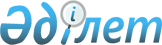 О внесении изменений в приказ Генерального Прокурора Республики Казахстан  от 14 мая 2001 года № 71 "О сроках представления и порядке подписания статистических отчетов"
					
			Утративший силу
			
			
		
					Приказ Генерального Прокурора Республики Казахстан от 4 августа 2009 года № 41. Зарегистрирован в Министерстве юстиции Республики Казахстан 28 августа 2009 года № 5762. Утратил силу приказом Генерального Прокурора Республики Казахстан от 14 октября 2014 года № 116      Сноска. Утратил силу приказом Генерального Прокурора РК от 14.10.2014 № 116 (вводится в действие с 01.01.2015).      В целях определения единых сроков представления и подписания статистических форм отчетов в сфере правовой статистики и специальных учетов, руководствуясь подпунктом 4-1) статьи 11 Закона Республики Казахстан «О Прокуратуре», ПРИКАЗЫВАЮ:



      1. Внести в приказ Генерального Прокурора Республики Казахстан от 14 мая 2001 года № 71 «О сроках представления и порядке подписания статистических отчетов» (зарегистрированный в Реестре государственной регистрации нормативных правовых актов за № 1565), с изменением, внесенным приказом Генерального Прокурора Республики Казахстан от 23 марта 2004 года № 17 «О внесении изменения в приказ Генерального Прокурора Республики Казахстан от 14 мая 2001 года № 71 «О сроках представления и порядке подписания статистических отчетов» (зарегистрирован в Реестре государственной регистрации нормативных правовых актов за № 2801), следующее изменение:



      в преамбуле слова «ст.11 Указа Президента Республики Казахстан, имеющего силу Закона, «О прокуратуре Республики Казахстан» от 21 декабря 1995 года» заменить на слова «подпунктом 4-1) статьи 11 Закона Республики Казахстан «О Прокуратуре»;



      приложение 1 к указанному приказу изложить в редакции согласно приложению к настоящему приказу.



      2. Комитету по правовой статистике и специальным учетам Генеральной прокуратуры Республики Казахстан (далее - Комитет) направить настоящий приказ:

      1) на государственную регистрацию в Министерство юстиции Республики Казахстан;

      2) субъектам правовой статистики и специальных учетов и территориальным органам Комитета для исполнения.



      3. Контроль за исполнением настоящего приказа возложить на Председателя Комитета.



      4. Настоящий приказ вводится в действие со дня его государственной регистрации в Министерстве юстиции Республики Казахстан.      Генеральный Прокурор

      Республики Казахстан                       К. Мами      

Приложение              

к приказу Генерального Прокурора   

Республики Казахстан        

от 4 августа 2009 года № 41    Приложение              

к приказу Генерального Прокурора

Республики Казахстан       

от 14 мая 2001 года № 71     

«О сроках представления и порядке 

подписания статистических отчетов» 

График представления и порядка подписания

статистической отчетностипродолжение таблицы* Примечание:

      1) «Статистическая информация о состоянии преступности и результатах расследования преступлений» формы СНГ–1 предоставляется в Главный информационно-аналитический центр Министерства внутренних дел Российской Федерации (далее – ГИАЦ МВД РФ) к 20 числу следующего за отчетным периодом;

      2) «Перечень статистических показателей результатов работы по борьбе с организованной преступностью на территориях государств-участников СНГ» формы СНГ-ОП предоставляется в ГИАЦ МВД РФ к 20 числу следующего за отчетным периодом.
					© 2012. РГП на ПХВ «Институт законодательства и правовой информации Республики Казахстан» Министерства юстиции Республики Казахстан
				№

№Код

формыНаименование

статистической

отчетностиСроки представления

статистической

отчетности в:Сроки представления

статистической

отчетности в:Сроки

подписания

статистической

отчетности

Председателем

Комитета по

правовой

статистике и

специальным

учетам

Генеральной

прокуратуры

Республики

Казахстан№

№Код

формыНаименование

статистической

отчетностиТеррито-

риальные

органы

Комитета по

правовой

статистике

и специаль-

ным учетамКомитет по

правовой

статистике и

специальным

учетам

Генеральной

прокуратуры

Республики

КазахстанСроки

подписания

статистической

отчетности

Председателем

Комитета по

правовой

статистике и

специальным

учетам

Генеральной

прокуратуры

Республики

Казахстан12345611-МО зарегистри-

рованных

преступлениях и

результатах

деятельности

органов

уголовного

преследования4822-ЛО лицах,

совершивших

преступления4833-КО коррупционных

преступлениях,

лицах их

совершивших,

осужденных и

движении

уголовных дел о

коррупционных

преступлениях4841-НО преступлениях

и правонаруше-

ниях, связанных

с незаконным

оборотом

наркотических

средств,

психотропных или

ядовитых

веществ,

прекурсоров, и

лицах, их

употребляющих14852-ЗСО рассмотрении

заявлений и

сообщений о

преступлениях

органами

уголовного

преследования 14861-ЭТ«О преступле-

ниях, правонару-

шениях, свя-

занных с

экстремизмом,

террористической

деятельностью и

о состоянии

прокурорского

надзора»раздел 6

(судебный)1

 

 

 

 

 

 

 

 

 44

 

 

 

 

 

 

 

 

 88

 

 

 

 

 

 

 

 

 1471-ЕО работе органов

следствия и

дознания4881О работе судов

первой инстанции

по рассмотрению

уголовных дел

(районного,

областного суда,

Верховного Суда

Республики

Казахстан)481496О работе судов

апелляционной

инстанции по

рассмотрению

уголовных дел

(областного

суда, Верховного

Суда Республики

Казахстан) 4814106-АО рассмотрении

дел осужденных к

смертной казни в

апелляционном

порядке

(Верховного Суда

Республики

Казахстан)814118О работе судов

по рассмотрению

уголовных дел в

надзорной

инстанции

(областного

суда, Верховного

Суда Республики

Казахстан)4814128-АО рассмотрении

дел осужденных к

смертной казни в

надзорном

порядке

(Верховного Суда

Республики

Казахстан)8141310О числе

привлеченных к

уголовной

ответственности

и мерах

уголовного

наказания 481411О составе

осужденных,

совершивших

преступления481512Об осуждении

несовершенно-

летних4816Прило-

жение к

отчетам

по

формам

№ 10,

11, 12481710-ВО числе

привлеченных к

уголовной

ответственности

и мерах

уголовного

наказания481811-ВО составе

осужденных,

совершивших

преступления

(военные)4819Прило-

жение к

отчетам

по

формам

№ 10в,

11в48202-ЖО рассмотрении

судами жалоб по

делам частного

обвинения

(районного суда)4814214О работе по

исполнению

судебных актов4814222О работе судов

первой инстанции

по рассмотрению

гражданских дел

(районного,

межрайонного

экономического

специализирован-

ного

административ-

ного и областных

судов, а также

Верховного Суда

Республики

Казахстан)4814237О работе судов

апелляционной

инстанции по

рассмотрению

гражданских дел

в порядке

надзора

(областного

суда, Верховного

Суда Республики

Казахстан)4814249О работе судов

по рассмотрению

гражданских дел

в порядке

надзора

(областного

суда, Верховного

Суда Республики

Казахстан)4814251-ПО регистрации

актов о

назначении

проверок,

осуществляемых

государственными

органами710261-АПО работе судов

первой инстанции

по рассмотрению

административных

дел (районного

суда)4814272-АПО работе

областных и

приравненных к

ним судов по

рассмотрению

административных

дел (областного

суда)4814283-АПО работе

областных и

приравненных к

ним судов и

Верховного Суда

Республики

Казахстан по

рассмотрению

административных

дел в порядке

надзора

(областного

суда, Верховного

Суда Республики

Казахстан)4814291О работе

прокурора по

надзору за

законностью в

деятельности

государственных

органов148301-АПО работе

прокурора по

надзору за

законностью

административно-

го производства148312О работе

прокурора по

надзору за

законностью

судебных

постановлений и

исполнительного

производства148323О работе

прокурора по

надзору за

законностью

предварительного

следствия и

дознания148337О работе

прокурора по

надзору за

применением

международных

договоров и

исполнением

обязательств148348О работе

прокурора по

разрешению

обращений и

разъяснению

закона14835Прило-

жение

№ 1О состоянии

прокурорского

надзора за

применением

Закона РК «О

борьбе с

коррупцией»148361-ДССведения о

деятельности

дисциплинарных

советов

Агентства

Республики

Казахстан по

делам

государственной

службы148372 ФСО работе

специализирован-

ного финансового

суда г. Алматы

по рассмотрению

гражданских дел4814381-УСведения об

усыновлении и

удочерении

детей, в том

числе

иностранными

гражданами6839СНГ-1«Статистическая

информация о

состоянии

преступности и

результатах

расследования

преступлений»4840СНГ-ОП«Перечень

статистических

показателей

результатов

работы по борьбе

с организованной

преступностью на

территориях

государств-

участников СНГ»48411-Д«Отчет о

преступлениях,

совершенных

лицами,

занимающими

ответственную

государственную

должность»48421-ОЛ«О рассмотрении

обращений

физических и

юридических лиц»101418432-З«О лицах,

подвергнутых

мерам

обеспечения

производства, по

делам об

административных

правонарушениях»6814Порядок подписанияПорядок подписанияПорядок подписанияПорядок подписанияПорядок подписанияпо району

(городу)

прирав-

ненным к

нимпо области

(приравненным

к ним)по Республикепо Республикепо Республикепо району

(городу)

прирав-

ненным к

нимпо области

(приравненным

к ним)ежемесячныеежеквар-

тальные,

полугодовыегодовые7891011Начальник

террито-

риального

управления

Комитета по

правовой

статистике и

специальным

учетамПредседатель

Комитета по

правовой

статистике и

специальным

учетам

Генеральной

прокуратуры

Республики

КазахстанПредседатель

Комитета по

правовой

статистике и

специальным

учетам

Генеральной

прокуратуры

Республики

КазахстанПредседатель

Комитета по

правовой

статистике и

специальным

учетам

Генеральной

прокуратуры

Республики

Казахстан Начальник

террито-

риального

управления

Комитета по

правовой

статистике и

специальным

учетамПредседатель

Комитета по

правовой

статистике и

специальным

учетам

Генеральной

прокуратуры

Республики

КазахстанПредседатель

Комитета по

правовой

статистике и

специальным

учетам

Генеральной

прокуратуры

Республики

КазахстанНачальник

террито-

риального

управления

Комитета по

правовой

статистике и

специальным

учетамПредседатель

Комитета по

правовой

статистике и

специальным

учетам

Генеральной

прокуратуры

Республики

КазахстанПредседатель

Комитета по

правовой

статистике и

специальным

учетам

Генеральной

прокуратуры

Республики

КазахстанПредседатель

Комитета по

правовой

статистике и

специальным

учетам

Генеральной

прокуратуры

Республики

КазахстанЗаве-

дующий

канцеля-

риейЗаведующий

канцелярией и

ответственный

специалистНачальник

террито-

риального

управления

Комитета по

правовой

статистике и

специальным

учетамПредседатель

Комитета по

правовой

статистике и

специальным

учетам

Генеральной

прокуратуры

Республики

КазахстанПредседатель Комитета по правовой статистике и специальным учетам Генеральной Республики Казахстан Субъекты

правовой

статис-

тики и

специаль-

ных

учетовНачальник

террито-

риального

управления

Комитета по

правовой

статистике и

специальным

учетамСубъекты

правовой

статистики и

специальных

учетовПредседатель

Комитета по

правовой

статистике и

специальным

учетам

Генеральной

прокуратуры

Республики

КазахстанСубъекты

правовой

статистики и

специальных

учетовПредседатель

Комитета по

правовой

статистике и

специальным

учетам

Генеральной

прокуратуры

Республики

КазахстанСубъекты

правовой

статистики и

специальных

учетовСубъекты

правовой

статис-

тики и

специа-

льных

учетовНачальник

террито-

риального

управления

Комитета по

правовой

статистике и

специальным

учетамСубъекты

правовой

статистики и

специальных

учетовПредседатель

Комитета по

правовой

статистике и

специальным

учетам

Генеральной

прокуратуры

Республики

КазахстанСубъекты

правовой

статистики и

специальных

учетовПредседатель

Комитета по

правовой

статистике и

специальным

учетам

Генеральной

прокуратуры

Республики

КазахстанСубъекты

правовой

статистики и

специальных

учетовСубъекты

правовой

статис-

тики и

специа-

льных

учетовНачальник

террито-

риального

управления

Комитета по

правовой

статистике и

специальным

учетамСубъекты

правовой

статистики и

специальных

учетовПредседатель

Комитета по

правовой

статистике и

специальным

учетам

Генеральной

прокуратуры

Республики

КазахстанСубъекты

правовой

статистики и

специальных

учетовПредседатель Комитета по правовой статистике и специальным учетам Генеральной прокуратуры Республики КазахстанСубъекты

правовой

статистики и

специальных

учетовПредседатель Комитета по правовой статистике и специальным учетам Генеральной прокуратуры Республики КазахстанСубъекты

правовой

статистики и

специальных

учетовЗаведую-

щий

канцеля-

рией Заведующий

канцелярией и

ответственный

специалистНачальник

террито-

риального

управления

Комитета по

правовой

статистике и

специальным

учетамПредседатель

Комитета по

правовой

статистике и

специальным

учетам

Генеральной

прокуратуры

Республики

КазахстанПредседатель

Комитета по

правовой

статистике и

специальным

учетам

Генеральной

прокуратуры

Республики

КазахстанРуководитель

АппаратаВерховного

Суда

Республики

Казахстан

(для отчета

Верховного

Суда

Республики

Казахстан)Заведующий

канцелярией и

ответственный

специалистНачальник

террито-

риального

управления

Комитета по

правовой

статистике и

специальным

учетамПредседатель

Комитета по

правовой

статистике и

специальным

учетам

Генеральной

прокуратуры

Республики

КазахстанПредседатель

Комитета по

правовой

статистике и

специальным

учетам

Генеральной

прокуратуры

Республики

КазахстанРуководитель

Аппарата

Верховного

Суда

Республики

Казахстан

(для отчета

Верховного

Суда

Республики

Казахстан)Председатель

Комитета по

правовой

статистике и

специальным

учетам

Генеральной

прокуратуры

Республики

КазахстанПредседатель

Комитета по

правовой

статистике и

специальным

учетам

Генеральной

прокуратуры

Республики

КазахстанРуководитель

Аппарата

Верховного

Суда

Республики

Казахстан Заведующий

канцелярией и

ответственный

специалистНачальник

террито-

риального

управления

Комитета по

правовой

статистике и

специальным

учетамПредседатель

Комитета по

правовой

статистике и

специальным

учетам

Генеральной

прокуратуры

Республики

КазахстанПредседатель

Комитета по

правовой

статистике и

специальным

учетам

Генеральной

прокуратуры

Республики

КазахстанРуководитель

Аппарата

Верховного

Суда

Республики

Казахстан

(для отчета

Верховного

Суда

Республики

Казахстан)Председатель

Комитета по

правовой

статистике и

специальным

учетам

Генеральной

прокуратуры

Республики

КазахстанПредседатель

Комитета по

правовой

статистике и

специальным

учетам

Генеральной

прокуратуры

Республики

КазахстанРуководитель

Аппарата

Верховного

Суда

Республики

Казахстан

(для отчета

Верховного

Суда

Республики

Казахстан)Начальник

террито-

риального

управления

Комитета по

правовой

статистике и

специальным

учетам Председатель

Комитета по

правовой

статистике и

специальным

учетам

Генеральной

прокуратуры

Республики

Казахстан Председатель

Комитета по

правовой

статистике и

специальным

учетам

Генеральной

прокуратуры

Республики

КазахстанНачальник

террито-

риального

управления

Комитета по

правовой

статистике и

специальным

учетам Председатель

Комитета по

правовой

статистике и

специальным

учетам

Генеральной

прокуратуры

Республики

КазахстанПредседатель

Комитета по

правовой

статистике и

специальным

учетам

Генеральной

прокуратуры

Республики

КазахстанНачальник

террито-

риального

управления

Комитета по

правовой

статистике и

специальным

учетамПредседатель

Комитета по

правовой

статистике и

специальным

учетам

Генеральной

прокуратуры

Республики

КазахстанПредседатель

Комитета по

правовой

статистике и

специальным

учетам

Генеральной

прокуратуры

Республики

КазахстанНачальник

террито-

риального

управления

Комитета по

правовой

статистике и

специальным

учетамПредседатель

Комитета по

правовой

статистике и

специальным

учетам

Генеральной

прокуратуры

Республики

Казахстан Председатель

Комитета по

правовой

статистике и

специальным

учетам

Генеральной

прокуратуры

Республики

КазахстанНачальник

военного

управления

Комитета по

правовой

статистике

и специальным

учетам

Генеральной

прокуратуры

Республики

КазахстанНачальник

военного

управления

Комитета по

правовой

статистике и

специальным

учетам

Генеральной

прокуратуры

Республики

КазахстанНачальник

военного

управления

Комитета по

правовой

статистике и

специальным

учетам

Генеральной

прокуратуры

Республики

КазахстанНачальник

военного

управления

Комитета по

правовой

статистике и

специальным

учетам

Генеральной

прокуратуры

Республики

КазахстанНачальник

военного

управления

Комитета по

правовой

статистике и

специальным

учетам

Генеральной

прокуратуры

Республики

КазахстанНачальник

военного

управления

Комитета по

правовой

статистике и

специальным

учетам

Генеральной

прокуратуры

Республики

КазахстанНачальник

военного

управления

Комитета по

правовой

статистике и

специальным

учетам

Генеральной

прокуратуры

Республики

КазахстанНачальник

военного

управления

Комитета по

правовой

статистике и

специальным

учетам

Генеральной

прокуратуры

Республики

КазахстанНачальник

военного

управления

Комитета по

правовой

статистике и

специальным

учетам

Генеральной

прокуратуры

Республики

КазахстанЗаве-

дующий

канце-

ляриейНачальник

террито-

риального

управления

Комитета по

правовой

статистике и

специальным

учетамПредседатель

Комитета по

правовой

статистике и

специальным

учетам

Генеральной

прокуратуры

Республики

КазахстанПредседатель

Комитета по

правовой

статистике и

специальным

учетам

Генеральной

прокуратуры

Республики

КазахстанНачальник

террито-

риального

управления

Комитета по

правовой

статистике и

специальным

учетамАдминистра-

торы судов

областейПредседатель

Комитета по

правовой

статистике и

специальным

учетам

Генеральной

прокуратуры

Республики

КазахстанПредседатель

Комитета по

правовой

статистике и

специальным

учетам

Генеральной

прокуратуры

Республики

КазахстанЗаве-

дующий

канце-

ляриейЗаведующий

канцелярией и

ответственный

специалистНачальник

террито-

риального

управления

Комитета по

правовой

статистике и

специальным

учетамПредседатель

Комитета по

правовой

статистике и

специальным

учетам

Генеральной

прокуратуры

Республики

КазахстанПредседатель

Комитета по

правовой

статистике и

специальным

учетам

Генеральной

прокуратуры

Республики

КазахстанРуководитель

Аппарата

Верховного

Суда

Республики

Казахстан (для

отчета

Верховного

Суда

Республики

Казахстан)Заведующий

канцелярией и

ответственный

специалистНачальник

террито-

риального

управления

Комитета по

правовой

статистике и

специальным

учетамПредседатель

Комитета по

правовой

статистике и

специальным

учетам

Генеральной

прокуратуры

Республики

КазахстанПредседатель

Комитета по

правовой

статистике и

специальным

учетам

Генеральной

прокуратуры

Республики

КазахстанРуководитель

Аппарата

Верховного

Суда

Республики

Казахстан (для

отчета

Верховного

Суда

Республики

Казахстан)Заведующий

канцелярией и

ответственный

специалистНачальник

террито-

риального

управления

Комитета по

правовой

статистике и

специальным

учетамПредседатель

Комитета по

правовой

статистике и

специальным

учетам

Генеральной

прокуратуры

Республики

КазахстанПредседатель

Комитета по

правовой

статистике и

специальным

учетам

Генеральной

прокуратуры

Республики

КазахстанРуководитель

Аппарата

Верховного

Суда

Республики

Казахстан (для

отчета

Верховного

Суда

Республики

Казахстан)Начальник

террито-

риального

управления

Комитета по

правовой

статистике и

специальным

учетам Председатель

Комитета по

правовой

статистике и

специальным

учетам

Генеральной

прокуратуры

Республики

КазахстанПредседатель

Комитета по

правовой

статистике и

специальным

учетам

Генеральной

прокуратуры

Республики

КазахстанПредседатель

Комитета по

правовой

статистике и

специальным

учетам

Генеральной

прокуратуры

Республики

КазахстанЗаве-

дующий

канце-

ляриейНачальник

террито-

риального

управления

Комитета по

правовой

статистике и

специальным

учетамПредседатель

Комитета по

правовой

статистике и

специальным

учетам

Генеральной

прокуратуры

Республики

КазахстанПредседатель

Комитета по

правовой

статистике и

специальным

учетам

Генеральной

прокуратуры

Республики

КазахстанЗаведующий

канцелярией и

ответственный

специалистНачальник

террито-

риального

управления

Комитета по

правовой

статистике и

специальным

учетамПредседатель

Комитета по

правовой

статистике и

специальным

учетам

Генеральной

прокуратуры

Республики

КазахстанПредседатель

Комитета по

правовой

статистике и

специальным

учетам

Генеральной

прокуратуры

Республики

КазахстанЗаведующий

канцелярией и

ответственный

специалистНачальник

террито-

риального

управления

Комитета по

правовой

статистике и

специальным

учетамПредседатель

Комитета по

правовой

статистике и

специальным

учетам

Генеральной

прокуратуры

Республики

КазахстанПредседатель

Комитета по

правовой

статистике и

специальным

учетам

Генеральной

прокуратуры

Республики

КазахстанРуководитель

Аппарата

Верховного

Суда

Республики

Казахстан

(для отчета

Верховного

Суда

Республики

Казахстан)Прокурор

районаПрокурор

областиНачальник

террито-

риального

управления

Комитета по

правовой

статистике и

специальным

учетамПредседатель

Комитета по

правовой

статистике и

специальным

учетам

Генеральной

прокуратуры

Республики

КазахстанПредседатель

Комитета по

правовой

статистике и

специальным

учетам

Генеральной

прокуратуры

Республики

КазахстанПредседатель

Комитета по

правовой

статистике и

специальным

учетам

Генеральной

прокуратуры

Республики

КазахстанПрокурор

районаПрокурор

областиНачальник

террито-

риального

управления

Комитета по

правовой

статистике и

специальным

учетамПредседатель

Комитета по

правовой

статистике и

специальным

учетам

Генеральной

прокуратуры

Республики

КазахстанПредседатель

Комитета по

правовой

статистике и

специальным

учетам

Генеральной

прокуратуры

Республики

КазахстанПредседатель

Комитета по

правовой

статистике и

специальным

учетам

Генеральной

прокуратуры

Республики

КазахстанПрокурор

районаПрокурор

областиНачальник

террито-

риального

управления

Комитета по

правовой

статистике и

специальным

учетам Председатель

Комитета по

правовой

статистике и

специальным

учетам

Генеральной

прокуратуры

Республики

КазахстанПредседатель

Комитета по

правовой

статистике и

специальным

учетам

Генеральной

прокуратуры

Республики

КазахстанПрокурор

районаПрокурор

областиНачальник

террито-

риального

управления

Комитета по

правовой

статистике и

специальным

учетамПредседатель

Комитета по

правовой

статистике и

специальным

учетам

Генеральной

прокуратуры

Республики

КазахстанПредседатель

Комитета по

правовой

статистике и

специальным

учетам

Генеральной

прокуратуры

Республики

КазахстанПрокурор

районаПрокурор

областиНачальник

террито-

риального

управления

Комитета по

правовой

статистике и

специальным

учетамПредседатель

Комитета по

правовой

статистике и

специальным

учетам

Генеральной

прокуратуры

Республики

КазахстанПредседатель

Комитета по

правовой

статистике и

специальным

учетам

Генеральной

прокуратуры

Республики

КазахстанПредседатель

Комитета по

правовой

статистике и

специальным

учетам

Генеральной

прокуратуры

Республики

КазахстанПрокурор

районаПрокурор

областиНачальник

террито-

риального

управления

Комитета по

правовой

статистике и

специальным

учетамПредседатель

Комитета по

правовой

статистике и

специальным

учетам

Генеральной

прокуратуры

Республики

КазахстанПредседатель

Комитета по

правовой

статистике и

специальным

учетам

Генеральной

прокуратуры

Республики

КазахстанПредседатель

Комитета по

правовой

статистике и

специальным

учетам

Генеральной

прокуратуры

Республики

КазахстанПрокурор

районаПрокурор

областиНачальник

террито-

риального

управления

Комитета по

правовой

статистике и

специальным

учетамПредседатель

Комитета по

правовой

статистике и

специальным

учетам

Генеральной

прокуратуры

Республики

КазахстанПредседатель

Комитета по

правовой

статистике и

специальным

учетам

Генеральной

прокуратуры

Республики

КазахстанНачальник

террито-

риального

управления

Комитета по

правовой

статистике и

специальным

учетамРуководитель

дисциплинарных

советов

областейПредседатель

Комитета по

правовой

статистике и

специальным

учетам

Генеральной

прокуратуры

Республики

КазахстанПредседатель

Комитета по

правовой

статистике и

специальным

учетам

Генеральной

прокуратуры

Республики

КазахстанАдминистратор

судов и

заведующий

канцеляриейНачальник

террито-

риального

управления

Комитета по

правовой

статистике и

специальным

учетамПредседатель

Комитета по

правовой

статистике и

специальным

учетам

Генеральной

прокуратуры

Республики

КазахстанПредседатель

Комитета по

правовой

статистике и

специальным

учетам

Генеральной

прокуратуры

Республики

КазахстанНачальник

террито-

риального

управления

Комитета по

правовой

статистике и

специальным

учетамНачальник

управления

образования

областиПредседатель

Комитета по

правовой

статистике и

специальным

учетам

Генеральной

прокуратуры

Республики

КазахстанПредседатель

Комитета по

правовой

статистике и

специальным

учетам

Генеральной

прокуратуры

Республики

КазахстанНачальник

террито-

риального

управления

Комитета по

правовой

статистике и

специальным

учетамПредседатель

Комитета по

правовой

статистике и

специальным

учетам

Генеральной

прокуратуры

Республики

КазахстанПредседатель

Комитета по

правовой

статистике и

специальным

учетам

Генеральной

прокуратуры

Республики

КазахстанНачальник

террито-

риального

управления

Комитета по

правовой

статистике и

специальным

учетамПредседатель

Комитета по

правовой

статистике и

специальным

учетам

Генеральной

прокуратуры

Республики

КазахстанПредседатель

Комитета по

правовой

статистике и

специальным

учетам

Генеральной

прокуратуры

Республики

КазахстанНачальник

террито-

риального

управления

Комитета по

правовой

статистике и

специальным

учетамПредседатель

Комитета по

правовой

статистике и

специальным

учетам

Генеральной

прокуратуры

Республики

КазахстанПредседатель

Комитета по

правовой

статистике и

специальным

учетам

Генеральной

прокуратуры

Республики

КазахстанЗаве-

дующий

канце-

ляриейЗаведующий

канцелярией и

ответственный

специалистНачальник

террито-

риального

управления

Комитета по

правовой

статистике и

специальным

учетамПредседатель

Комитета по

правовой

статистике и

специальным

учетам

Генеральной

прокуратуры

Республики

КазахстанПредседатель

Комитета по

правовой

статистике и

специальным

учетам

Генеральной

прокуратуры

Республики

КазахстанНачальник

террито-

риального

управления

Комитета по

правовой

статистике и

специальным

учетамПредседатель

Комитета по

правовой

статистике и

специальным

учетам

Генеральной

прокуратуры

Республики

КазахстанПредседатель

Комитета по

правовой

статистике и

специальным

учетам

Генеральной

прокуратуры

Республики

Казахстан